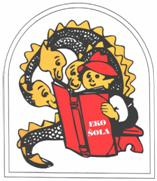 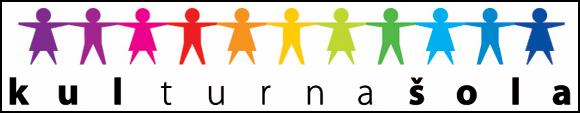 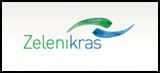 OSNOVNA ŠOLA ANTONA GLOBOČNIKAC. NA KREMENCO 2   6230  POSTOJNADATUM:  28. 8. 2018O B V E S T I L OVse učence od 2. do 9. razreda obveščamo, da se bo pouk v šolskem letu 2018/19  pričel v ponedeljek, 3. 9. 2018 ob 8.20 uri. Učenci  od 2. do 4. razreda se zberejo v vetrniku razredne stopnje, učenci od 5. do 9. razreda pa pred glavnim vhodom oz. v vetrniku predmetne stopnje, ob 8.10.Sprejem za učence 1. razredov bo v ponedeljek, 3. 9. 2018 ob 16.00 v telovadnici šole.  Prvi  šolski  dan  bo  pouk  za  učence  od  2. do 3. razreda do 11.50,  za učence od   4. do 9. razreda pa do 12.40.  Učenci prinesejo s seboj šolsko torbo, mapo, zvezek in copate. Malica bo prvi šolski dan za vse učence, kosilo pa  samo za  prijavljene učence.Jutranjega varstva ta dan NI.  Učencem, ki bodo 1. dan v podaljšanem bivanju naj starši  napišejo do kdaj bodo v podaljšanem bivanju in s kom lahko odidejo domov.Odhod avtobusov za učence vozače na vse relacije bo 1. šolski dan samo ob 13.00.  Od torka, 4. 9. 2018, bo pouk potekal po urniku, ki ga bodo učenci prejeli 1. šolski dan.  Učenci, ki razred ponavljajo oz. so na novo vpisani v OŠ Antona Globočnika Postojna,  se v ponedeljek, 3. 9. 2018, ob  8.15  oglasijo  dežurnemu učitelju v avli, oz. v tajništvu šole. SEZNAM    ODDELKOV  /  RAZREDNIK1. A                                        razrednik: Tina Primc                  1. B                                        razrednik: Mateja Tomažinčič                             1. C                                        razrednik:  Vesna Mlakar                         2. A  ( lanski 1. A)                razrednik: Elizabeta Kompara                  2. B     »        1. B                  razrednik: Kristina Živic                             2. C     »        1. C                  razrednik:   Vilma Kernel                          3. A     »        2. A                  razrednik:  Biljana Guša                            3. B     »         2. B                 razrednik:  Rebeka Centa                        3. C      »        2. B                 razrednik: Darija Košir                                                                      4. A     »         3. A,B,C          razrednik:  Barbara Nagode                    4. B     »         3. A,B,C          razrednik: Sonja Česnik                              4. C     »         3. A,B,C          razrednik: Tamara Plohl                                                                  5. A     »          4. A                razrednik: Tjaša Mahnič                                                                            5. B     »          4. B                razrednik: Nevenka Trenta                     5. C     »          4. C                razrednik: Nataša Lulik                            SEZNAM    ODDELKOV  /  RAZREDNIK6. A   (lanski 5. A,B + podr. Bu., St.)      razrednik: Magdalena Penko Šajn   6. B   (lanski 5. A,B + podr. Bu.)             razrednik: Mirela Bubnič               7. A   (lanski  6. A,B + podr. Pl )             razrednik: Romana Harmel              7. B   (lanski  6. A,B + podr. Pl )             razrednik:  Barbara Dolgan           7. C   (lanski  6. A,B + podr. Pl )             razrednik: Andreja Mlakar          8. A   (lanski 7. A)                                    razrednik: Tine Ščuka                     8. B   (lanski 7. B)                                    razrednik:  Karmen Marolt           8. C   (lanski 7. C )                                    razrednik: Jasna Kožar                                                                                                                                                                                                                                                           9. A   (lanski 8. A)                                    razrednik:  Klara L. Žilavec            9. B   (lanski 8. B)                                    razrednik: Darja Gorup                  9. C   (lanski 8. C)                                    razrednik: Greta Jadrič                   SEZNAM    RAZREDOV  /  RAZREDNIKPODRUŽNIČNA ŠOLA BUKOVJE1., 2. R                                   razrednik: Ana Savič                  3. R                                        razrednik: Marija Škrlj                            4., 5. R                                   razrednik:  Andrej Filipčič                         PODRUŽNIČNA ŠOLA STUDENO1., 2., 3. R                             razrednik: Tjaša Repnik Kunilo                  PODRUŽNIČNA ŠOLA PLANINA1., 3. R                                   razrednik: Sintia Klede                  2. R                                        razrednik: Nives Kalister                            4., 6. R                                   razrednik: Martina Rebec5. R	                                    razrednik: Tanja Jarić Primc                                                                 Ravnateljica OŠ Antona Globočnika Postojna                                                                                     Sabina Ileršič   l.r.                    